ANCHOR CHART CHECKLISTTitle/Bio: List the name of the department, the year it was created, and the name of the current secretary. Roles and Responsibilities: List the daily functions and responsibilities of the department.Current Initiatives: List three current initiatives of the department.Real-World Connections: List three ways the department impacts your everyday life.Historical Timeline: Include a timeline featuring five major decisions, regulations and/or impacts from this department.Visual Representation: Include an image or seal to represent this department. Formatting: Ensure your Anchor Chart is neat, organized, and uses your own voice.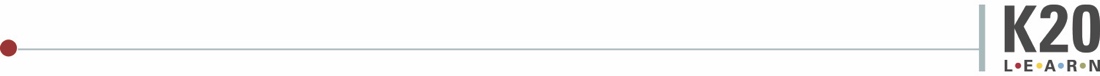 ANCHOR CHART CHECKLISTTitle/Bio: List the name of the department, the year it was created, and the name of the current secretary. Roles and Responsibilities: List the daily functions and responsibilities of the department.Current Initiatives: List three current initiatives of the department.Real-World Connections: List three ways the department impacts your everyday life.Historical Timeline: Include a timeline featuring five major decisions, regulations and/or impacts from this department.Visual Representation: Include an image or seal to represent this department. Formatting: Ensure your Anchor Chart is neat, organized, and uses your own voice.